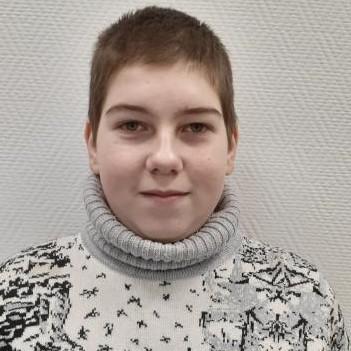 Гриша П. 2009 г.р.Спокойный ,самостоятельный ,независимый ,целеустремленный .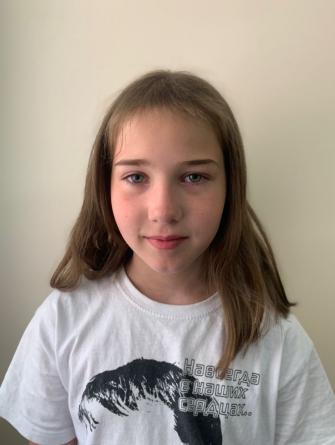 Софья П. 2013 г.р.Обаятельная, веселая , контактная. С удовольствием танцует и поет. Разносторонняя .